_______________________________________________________
(наименование организации образования)Поурочный план или краткосрочный план для педагога организаций среднего образованияРазделРаздел Многочлены Многочлены Многочлены Многочлены МногочленыФИО педагогаФИО педагогаДатаДатаКласс «10»Класс «10»Количество присутствующих:Количество отсутствующих:Количество отсутствующих:Количество отсутствующих:Количество отсутствующих:Тема урокаТема урокаТеорема о рациональном корне многочлена с целыми коэффициентами.Урок 2Теорема о рациональном корне многочлена с целыми коэффициентами.Урок 2Теорема о рациональном корне многочлена с целыми коэффициентами.Урок 2Теорема о рациональном корне многочлена с целыми коэффициентами.Урок 2Теорема о рациональном корне многочлена с целыми коэффициентами.Урок 2Цели обучения в соответствии с учебной программойЦели обучения в соответствии с учебной программой10.2.1.11 - применять теорему о рациональном корне многочлена с одной переменной с целыми коэффициентами для нахождения его корней;10.2.1.11 - применять теорему о рациональном корне многочлена с одной переменной с целыми коэффициентами для нахождения его корней;10.2.1.11 - применять теорему о рациональном корне многочлена с одной переменной с целыми коэффициентами для нахождения его корней;10.2.1.11 - применять теорему о рациональном корне многочлена с одной переменной с целыми коэффициентами для нахождения его корней;10.2.1.11 - применять теорему о рациональном корне многочлена с одной переменной с целыми коэффициентами для нахождения его корней;Цель урокаЦель урока  Ты узнаешь:• теорему о рациональном корне многочлена с одной переменной с целыми коэффициентами. Ты научишься:• применять теорему о рациональном корне многочлена с одной переменной с целыми коэффициентами при решении задач.  Ты узнаешь:• теорему о рациональном корне многочлена с одной переменной с целыми коэффициентами. Ты научишься:• применять теорему о рациональном корне многочлена с одной переменной с целыми коэффициентами при решении задач.  Ты узнаешь:• теорему о рациональном корне многочлена с одной переменной с целыми коэффициентами. Ты научишься:• применять теорему о рациональном корне многочлена с одной переменной с целыми коэффициентами при решении задач.  Ты узнаешь:• теорему о рациональном корне многочлена с одной переменной с целыми коэффициентами. Ты научишься:• применять теорему о рациональном корне многочлена с одной переменной с целыми коэффициентами при решении задач.  Ты узнаешь:• теорему о рациональном корне многочлена с одной переменной с целыми коэффициентами. Ты научишься:• применять теорему о рациональном корне многочлена с одной переменной с целыми коэффициентами при решении задач.Ход урокаХод урокаХод урокаХод урокаХод урокаХод урокаХод урокаЭтап урока/времяДействия педагогаДействия педагогаДействия педагогаДействия учениковОцениваниеРесурсыНачало урока2мин2мин3 мин8 мин Настрой на урок. Проверка домашнего задания. Актуализация опорных знанийДеление многочлена 	на двучлен  по схеме Горнера: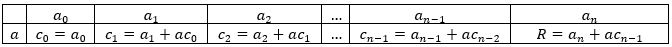 где ,  – многочлен степени ,  – число.Теорема Безу. Остаток при делении любого многочлена на двучлен  равен значению делимого многочлена при .Пусть дан многочлен , где  – числовые коэффициенты, ,  – целое неотрицательное число. Теорема 1. Если целое число  является корнем многочлена с целыми коэффициентами, то свободный член делится на .Теорема 2. Приведенный многочлен с целыми коэффициентами не имеет дробных рациональных корней. Изучение новых ЗУН.Если  многочлен не является приведенным, то удобно использовать следующую формулировку теоремы о рациональном корне многочлена с целыми коэффициентами:Теорема. Если  рациональный корень многочлена,где  – числовые коэффициенты, ,  – целое неотрицательное число, то число  является делителем старшего коэффициента, а  – делитель свободного члена:, .Пример. Найди корни многочлена .Решение. Рассмотрим делители старшего коэффициента: старший коэффициент равен , его делители  ; делители свободного члена, равного , .Тогда рациональные корни нужно искать среди чисел  .Проверим с помощью схемы Горнера. Заметим, что для дробных чисел также применима схема Горнера. Очевидно, что  не являются корнями многочленаОтсюда,  – корень многочлена. Получим разложение многочлена . Продолжив поиск корней, получим:Отсюда,  – корень многочлена. Получим разложение многочленаПриравняв каждую скобку к нулю, получим корни многочлена Ответ: Настрой на урок. Проверка домашнего задания. Актуализация опорных знанийДеление многочлена 	на двучлен  по схеме Горнера:где ,  – многочлен степени ,  – число.Теорема Безу. Остаток при делении любого многочлена на двучлен  равен значению делимого многочлена при .Пусть дан многочлен , где  – числовые коэффициенты, ,  – целое неотрицательное число. Теорема 1. Если целое число  является корнем многочлена с целыми коэффициентами, то свободный член делится на .Теорема 2. Приведенный многочлен с целыми коэффициентами не имеет дробных рациональных корней. Изучение новых ЗУН.Если  многочлен не является приведенным, то удобно использовать следующую формулировку теоремы о рациональном корне многочлена с целыми коэффициентами:Теорема. Если  рациональный корень многочлена,где  – числовые коэффициенты, ,  – целое неотрицательное число, то число  является делителем старшего коэффициента, а  – делитель свободного члена:, .Пример. Найди корни многочлена .Решение. Рассмотрим делители старшего коэффициента: старший коэффициент равен , его делители  ; делители свободного члена, равного , .Тогда рациональные корни нужно искать среди чисел  .Проверим с помощью схемы Горнера. Заметим, что для дробных чисел также применима схема Горнера. Очевидно, что  не являются корнями многочленаОтсюда,  – корень многочлена. Получим разложение многочлена . Продолжив поиск корней, получим:Отсюда,  – корень многочлена. Получим разложение многочленаПриравняв каждую скобку к нулю, получим корни многочлена Ответ: Настрой на урок. Проверка домашнего задания. Актуализация опорных знанийДеление многочлена 	на двучлен  по схеме Горнера:где ,  – многочлен степени ,  – число.Теорема Безу. Остаток при делении любого многочлена на двучлен  равен значению делимого многочлена при .Пусть дан многочлен , где  – числовые коэффициенты, ,  – целое неотрицательное число. Теорема 1. Если целое число  является корнем многочлена с целыми коэффициентами, то свободный член делится на .Теорема 2. Приведенный многочлен с целыми коэффициентами не имеет дробных рациональных корней. Изучение новых ЗУН.Если  многочлен не является приведенным, то удобно использовать следующую формулировку теоремы о рациональном корне многочлена с целыми коэффициентами:Теорема. Если  рациональный корень многочлена,где  – числовые коэффициенты, ,  – целое неотрицательное число, то число  является делителем старшего коэффициента, а  – делитель свободного члена:, .Пример. Найди корни многочлена .Решение. Рассмотрим делители старшего коэффициента: старший коэффициент равен , его делители  ; делители свободного члена, равного , .Тогда рациональные корни нужно искать среди чисел  .Проверим с помощью схемы Горнера. Заметим, что для дробных чисел также применима схема Горнера. Очевидно, что  не являются корнями многочленаОтсюда,  – корень многочлена. Получим разложение многочлена . Продолжив поиск корней, получим:Отсюда,  – корень многочлена. Получим разложение многочленаПриравняв каждую скобку к нулю, получим корни многочлена Ответ: На партах у каждого ученика лежат смайлики, дети показывают свое настроение настрой на урок, выбрав смайлик. Прием «Три лица»Разбор заданий,  где возникли затруднения при решении примеров.Повторение теории, необходимой к урокуРабота с учителемРабота в парах по слайдуРабота с учителемПохвалаСамооценка.  Оценка работы всего класса учителем.Учителю сигнализируют о готовности  с помощью сигнальных карточек Проверка по слайду. Работа у доски.Слайд  №1-3  Слайд №4-5Слайд  №6Слайд  №7Закрепление20 минРабота у доски разбор заданийУчащиеся решают задания из учебникаОпережающие задания:№1.      Разложи на множители многочлен Выпишем делители старшего коэффициента:  делители свободного члена: .Тогда рациональные корни нужно искать среди чисел:Проверим с помощью схемы Горнера. Заметим, что для дробных чисел также применима схема Горнера.Отсюда,  – корень многочлена. Получим разложение многочлена . Продолжив поиск корней, получим:Отсюда,  – корень многочлена. Получим разложение многочленаТогда Ответ:  или .№2.   Найди произведение корней многочлена , если один из корней равен .  Так как  – корень многочлена , то по теореме Безу . Применим этот факт для нахождения значения ,.Тогда .: выполним деление многочлена  на двучлен , применяя схему Горнера: Таким образом, , Теперь найдем корни многочлена .Выпишем делители старшего коэффициента:  делители свободного члена:  .Тогда рациональные корни нужно искать среди чисел:Проверим с помощью схемы Горнера. Заметим, что для дробных чисел также применима схема Горнера.Значит,  является корнем многочлена , разложив исходный многочлен на множители, получим .Корни : .Тогда  корни многочлена , а произведение корней будет равно .Ответ:  .№3Составь многочлен, корнями которого будут числа, , , Так как многочлен имеет четыре корня, то запишем многочлен в виде.Преобразуем многочлен: Теперь достаточно перемножить числители: .Раскрыв скобки, приведя подобные, получим многочлен в стандартном виде:.Ответ: Учащиеся решают задания из учебникаОпережающие задания:№1.      Разложи на множители многочлен Выпишем делители старшего коэффициента:  делители свободного члена: .Тогда рациональные корни нужно искать среди чисел:Проверим с помощью схемы Горнера. Заметим, что для дробных чисел также применима схема Горнера.Отсюда,  – корень многочлена. Получим разложение многочлена . Продолжив поиск корней, получим:Отсюда,  – корень многочлена. Получим разложение многочленаТогда Ответ:  или .№2.   Найди произведение корней многочлена , если один из корней равен .  Так как  – корень многочлена , то по теореме Безу . Применим этот факт для нахождения значения ,.Тогда .: выполним деление многочлена  на двучлен , применяя схему Горнера: Таким образом, , Теперь найдем корни многочлена .Выпишем делители старшего коэффициента:  делители свободного члена:  .Тогда рациональные корни нужно искать среди чисел:Проверим с помощью схемы Горнера. Заметим, что для дробных чисел также применима схема Горнера.Значит,  является корнем многочлена , разложив исходный многочлен на множители, получим .Корни : .Тогда  корни многочлена , а произведение корней будет равно .Ответ:  .№3Составь многочлен, корнями которого будут числа, , , Так как многочлен имеет четыре корня, то запишем многочлен в виде.Преобразуем многочлен: Теперь достаточно перемножить числители: .Раскрыв скобки, приведя подобные, получим многочлен в стандартном виде:.Ответ: Учащиеся решают задания из учебникаОпережающие задания:№1.      Разложи на множители многочлен Выпишем делители старшего коэффициента:  делители свободного члена: .Тогда рациональные корни нужно искать среди чисел:Проверим с помощью схемы Горнера. Заметим, что для дробных чисел также применима схема Горнера.Отсюда,  – корень многочлена. Получим разложение многочлена . Продолжив поиск корней, получим:Отсюда,  – корень многочлена. Получим разложение многочленаТогда Ответ:  или .№2.   Найди произведение корней многочлена , если один из корней равен .  Так как  – корень многочлена , то по теореме Безу . Применим этот факт для нахождения значения ,.Тогда .: выполним деление многочлена  на двучлен , применяя схему Горнера: Таким образом, , Теперь найдем корни многочлена .Выпишем делители старшего коэффициента:  делители свободного члена:  .Тогда рациональные корни нужно искать среди чисел:Проверим с помощью схемы Горнера. Заметим, что для дробных чисел также применима схема Горнера.Значит,  является корнем многочлена , разложив исходный многочлен на множители, получим .Корни : .Тогда  корни многочлена , а произведение корней будет равно .Ответ:  .№3Составь многочлен, корнями которого будут числа, , , Так как многочлен имеет четыре корня, то запишем многочлен в виде.Преобразуем многочлен: Теперь достаточно перемножить числители: .Раскрыв скобки, приведя подобные, получим многочлен в стандартном виде:.Ответ: Показывают умение  по изученной темеСовместная работа с учителем.Показывают умение  по изученной темеИндивидуальная работаЗадания для учащихся, работающих на опережениеОценивание учителемРабота с учебникомКонец урока 5 минРефлексияДомашнее задание РефлексияДомашнее задание РефлексияДомашнее задание Оценивают свой успех на урокеЗаписывают домашнее заданиеПрием «Три лица»Слайд №8-9